FICHE TUSSENDOORTJE – max. 10 min.Verloop:Dit is een geschikt tussendoortje voor een moment wanneer de leerlingen tot rust moeten komen. Na een actief moment.
De leerlingen leggen zich verspreid neer op de grond. Wanneer ik ‘start’ zeg, tellen de leerlingen met hun ogen dicht in stilte tot 60. Als ze denken dat er één minuut gepasseerd is, mogen ze heel stil recht staan. Doel: perfect op één minuut recht staan.Naam studentJulie RoosJulie RoosJulie RoosLeergroep OLO3ANaam mentor Evy Biebuyck en Karien BooneKlas1ste en 2de Aantal lln.35School Marialoopschool MeulebekeMarialoopsteenweg 55 
8760 MeulebekeMarialoopschool MeulebekeMarialoopsteenweg 55 
8760 MeulebekeMarialoopschool MeulebekeMarialoopsteenweg 55 
8760 MeulebekeMarialoopschool MeulebekeMarialoopsteenweg 55 
8760 MeulebekeMarialoopschool MeulebekeMarialoopsteenweg 55 
8760 MeulebekeFocus op Beeld 			 Bewegingsexpressie Muzisch taalgebruik 		 Drama Muziek	 		 Beweging Talen			Lesdoelen Concentratie		 Sfeer Andere: Tot rust komenBronnen/Naam tussendoortje: 60-seconden spelNaam tussendoortje: 60-seconden spelNaam tussendoortje: 60-seconden spelNaam tussendoortje: 60-seconden spelNaam tussendoortje: 60-seconden spel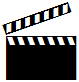 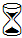 10’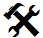 Timer-functie op gsmTimer-functie op gsmTimer-functie op gsm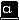 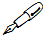 Evaluatie 
van je didactisch handelenEvalueer hier je eigen didactisch handelen: wat zou je behouden of veranderen mocht je dit tussendoortje nog eens geven? Denk aan voorbereiding en realisering.